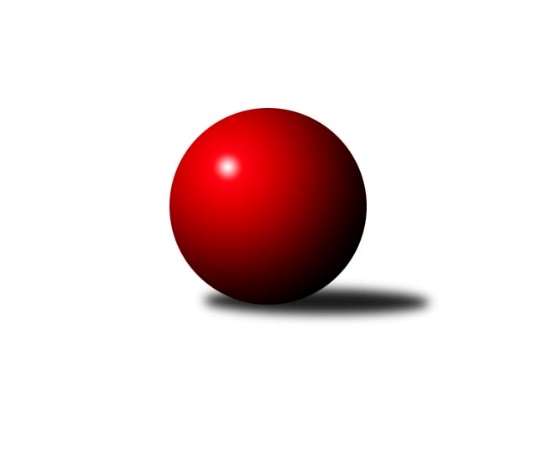 Č.12Ročník 2012/2013	12.1.2013Nejlepšího výkonu v tomto kole: 3485 dosáhlo družstvo: SKK  Náchod1. KLM 2012/2013Výsledky 12. kolaSouhrnný přehled výsledků:TJ Valašské Meziříčí	- TJ Sokol Kolín 	6:2	3446:3385	12.5:11.5	12.1.TJ Sokol KARE Luhačovice˝A˝	- TJ Třebíč	2:6	3417:3423	10.5:13.5	12.1.TJ Jiskra Kovářská	- TJ Spartak Přerov˝A˝	6:2	3345:3229	16.0:8.0	12.1.SKK Svijany  Vrchlabí	- KK PSJ Jihlava	6:2	3360:3313	15.0:9.0	12.1.SKK  Náchod	- KK Slavoj Praha	4.5:3.5	3485:3460	11.0:13.0	12.1.TJ Sokol Husovice	- TJ Centropen Dačice	6:2	3401:3305	15.0:9.0	12.1.Tabulka družstev:	1.	SKK  Náchod	12	10	1	1	68.5 : 27.5 	178.5 : 109.5 	 3476	21	2.	TJ Spartak Přerov˝A˝	12	6	3	3	51.0 : 45.0 	152.0 : 136.0 	 3392	15	3.	TJ Jiskra Kovářská	12	7	1	4	49.5 : 46.5 	142.0 : 146.0 	 3323	15	4.	KK Slavoj Praha	12	7	0	5	54.5 : 41.5 	148.0 : 140.0 	 3382	14	5.	TJ Třebíč	12	7	0	5	46.0 : 50.0 	136.0 : 152.0 	 3373	14	6.	TJ Sokol Husovice	12	6	1	5	52.0 : 44.0 	155.0 : 133.0 	 3409	13	7.	TJ Centropen Dačice	12	5	1	6	42.0 : 54.0 	133.5 : 154.5 	 3342	11	8.	TJ Sokol Kolín	12	5	0	7	45.5 : 50.5 	143.5 : 144.5 	 3344	10	9.	TJ Sokol KARE Luhačovice˝A˝	12	4	1	7	43.0 : 53.0 	143.5 : 144.5 	 3322	9	10.	KK PSJ Jihlava	12	4	0	8	43.0 : 53.0 	125.0 : 163.0 	 3234	8	11.	TJ Valašské Meziříčí	12	4	0	8	39.0 : 57.0 	133.0 : 155.0 	 3353	8	12.	SKK Svijany  Vrchlabí	12	3	0	9	42.0 : 54.0 	138.0 : 150.0 	 3335	6Podrobné výsledky kola:	 TJ Valašské Meziříčí	3446	6:2	3385	TJ Sokol Kolín 	David Volek	136 	 143 	 117 	145	541 	 2:2 	 568 	 133	150 	 150	135	Filip Dejda	Radim Metelka	143 	 156 	 142 	154	595 	 3.5:0.5 	 548 	 131	156 	 133	128	Jan Pelák	Vlastimil Bělíček	158 	 125 	 136 	142	561 	 0:4 	 601 	 166	129 	 153	153	Martin Švorba	Vladimír Výrek	144 	 165 	 140 	140	589 	 2:2 	 552 	 132	132 	 145	143	Jindřich Lauer	Dalibor Tuček	139 	 146 	 131 	146	562 	 2:2 	 558 	 133	139 	 138	148	Roman Weiss *1	Tomáš Cabák	138 	 149 	 158 	153	598 	 3:1 	 558 	 124	164 	 135	135	Jaroslav Šatníkrozhodčí: střídání: *1 od 44. hodu Jiří NěmecNejlepší výkon utkání: 601 - Martin Švorba	 TJ Sokol KARE Luhačovice˝A˝	3417	2:6	3423	TJ Třebíč	Michal Markus	149 	 158 	 151 	159	617 	 4:0 	 561 	 132	154 	 139	136	Jiří Mikoláš	Jiří Staněk	133 	 136 	 148 	163	580 	 0:4 	 645 	 172	145 	 162	166	Petr Dobeš ml.	Jiří Mrlík	146 	 143 	 159 	159	607 	 3:1 	 557 	 122	152 	 149	134	František Caha	Jiří Kudláček	140 	 126 	 130 	139	535 	 0.5:3.5 	 545 	 142	126 	 131	146	Robert Pevný	Pavel Kubálek	143 	 122 	 139 	127	531 	 2:2 	 539 	 124	141 	 137	137	Václav Rypel	Radek Polách	140 	 146 	 115 	146	547 	 1:3 	 576 	 152	168 	 124	132	Kamil Nestrojilrozhodčí: Nejlepší výkon utkání: 645 - Petr Dobeš ml.	 TJ Jiskra Kovářská	3345	6:2	3229	TJ Spartak Přerov˝A˝	Vlastimil Zeman ml. ml.	139 	 132 	 151 	143	565 	 4:0 	 514 	 133	126 	 130	125	Roman Goldemund	Petr Dvořák	141 	 136 	 138 	132	547 	 3:1 	 520 	 123	124 	 133	140	Petr Pavelka ml	David Junek	146 	 121 	 151 	143	561 	 3:1 	 516 	 134	147 	 120	115	Ondřej Topič	Martin Pejčoch	152 	 155 	 139 	145	591 	 4:0 	 540 	 119	151 	 127	143	Václav Mazur	Jaroslav Tejml	140 	 121 	 162 	149	572 	 1:3 	 586 	 142	141 	 141	162	Jakub Pleban	Vlastimil Zeman st.	134 	 130 	 133 	112	509 	 1:3 	 553 	 132	135 	 149	137	Jiří Kudelarozhodčí: Nejlepší výkon utkání: 591 - Martin Pejčoch	 SKK Svijany  Vrchlabí	3360	6:2	3313	KK PSJ Jihlava	Vlado Žiško	150 	 146 	 151 	148	595 	 4:0 	 576 	 146	144 	 141	145	Václav Rychtařík ml.	Zdeněk Říha	134 	 150 	 142 	144	570 	 3:1 	 541 	 119	157 	 124	141	Jakub Zdražil	Kamil Fiebinger	148 	 141 	 123 	140	552 	 1:3 	 591 	 134	156 	 149	152	Daniel Braun	Jiří Vejvara	135 	 136 	 134 	139	544 	 3:1 	 526 	 135	130 	 134	127	Stanislav Partl	David Hobl	144 	 130 	 154 	127	555 	 1:3 	 577 	 120	147 	 158	152	Jiří Partl	Michal Rolf	144 	 142 	 134 	124	544 	 3:1 	 502 	 117	129 	 139	117	Vladimír Dvořákrozhodčí: Nejlepší výkon utkání: 595 - Vlado Žiško	 SKK  Náchod	3485	4.5:3.5	3460	KK Slavoj Praha	Daniel Neumann	162 	 154 	 149 	144	609 	 1:3 	 635 	 171	140 	 157	167	Zdeněk Gartus	Roman Straka	155 	 149 	 129 	138	571 	 3:1 	 522 	 164	127 	 118	113	Stanislav Tichý	Martin Kovář	139 	 140 	 158 	139	576 	 2:2 	 572 	 133	157 	 142	140	Martin Kozel st.	Jaroslav Hažva	138 	 141 	 155 	163	597 	 1:3 	 594 	 144	148 	 165	137	Petr Pavlík	Petr Holý	138 	 152 	 150 	128	568 	 2:2 	 573 	 154	139 	 132	148	Stanislav Březina	Jiří Hetych ml.	132 	 142 	 152 	138	564 	 2:2 	 564 	 137	131 	 150	146	Anton Stašákrozhodčí: Nejlepší výkon utkání: 635 - Zdeněk Gartus	 TJ Sokol Husovice	3401	6:2	3305	TJ Centropen Dačice	Zdeněk Vymazal	149 	 141 	 167 	152	609 	 3:1 	 526 	 121	142 	 115	148	Petr Žahourek	Libor Škoula	154 	 148 	 162 	151	615 	 4:0 	 567 	 139	139 	 146	143	Milan Kabelka	Dušan Ryba	143 	 142 	 119 	120	524 	 3:1 	 530 	 131	141 	 118	140	Jiří Malínek	Jan Machálek st.	128 	 126 	 135 	141	530 	 1:3 	 549 	 122	138 	 138	151	Karel Novák	Jiří Radil	158 	 140 	 140 	144	582 	 3:1 	 558 	 147	138 	 149	124	Václav Zajíc	Jiří Axman ml. ml. *1	142 	 134 	 139 	126	541 	 1:3 	 575 	 162	114 	 150	149	Milan Blecharozhodčí: střídání: *1 od 100. hodu Pavel VymazalNejlepší výkon utkání: 615 - Libor ŠkoulaPořadí jednotlivců:	jméno hráče	družstvo	celkem	plné	dorážka	chyby	poměr kuž.	Maximum	1.	Jaroslav Hažva 	SKK  Náchod	594.51	375.4	219.1	0.3	7/7	(635)	2.	Zdeněk Gartus 	KK Slavoj Praha	590.93	384.5	206.4	1.6	7/7	(638)	3.	Zdeněk Vymazal 	TJ Sokol Husovice	587.43	374.7	212.7	0.7	7/7	(621)	4.	Dušan Ryba 	TJ Sokol Husovice	582.04	372.0	210.0	0.6	6/7	(632)	5.	Roman Goldemund 	TJ Spartak Přerov˝A˝	578.88	380.6	198.3	2.6	7/7	(629)	6.	Václav Mazur 	TJ Spartak Přerov˝A˝	578.20	378.5	199.7	3.1	6/7	(615)	7.	Martin Kovář 	SKK  Náchod	577.91	373.6	204.3	1.3	7/7	(614)	8.	Jiří Hetych  ml.	SKK  Náchod	577.60	375.4	202.2	2.4	5/7	(608)	9.	Luboš Gassmann 	TJ Valašské Meziříčí	577.06	366.3	210.8	1.9	7/7	(638)	10.	David Hobl 	SKK Svijany  Vrchlabí	577.00	385.1	191.9	2.4	7/7	(625)	11.	Petr Holý 	SKK  Náchod	576.76	370.6	206.1	1.3	7/7	(633)	12.	Kamil Nestrojil 	TJ Třebíč	576.69	377.3	199.4	2.0	7/7	(606)	13.	Martin Švorba 	TJ Sokol Kolín 	576.31	370.9	205.4	1.6	7/7	(601)	14.	Petr Dobeš  ml.	TJ Třebíč	575.60	373.7	201.9	1.0	7/7	(647)	15.	Michal Markus 	TJ Sokol KARE Luhačovice˝A˝	575.20	369.7	205.5	1.7	7/7	(617)	16.	Radim Metelka 	TJ Valašské Meziříčí	573.95	373.5	200.5	1.3	7/7	(613)	17.	Martin Kozel  st.	KK Slavoj Praha	573.07	374.2	198.9	2.2	7/7	(608)	18.	Daniel Neumann 	SKK  Náchod	572.81	374.9	197.9	1.5	6/7	(624)	19.	Jiří Axman ml.  ml.	TJ Sokol Husovice	572.47	375.2	197.3	0.8	6/7	(607)	20.	Vlastimil Zeman ml.  ml.	TJ Jiskra Kovářská	572.03	370.5	201.6	2.4	6/7	(602)	21.	Tomáš Cabák 	TJ Valašské Meziříčí	571.23	377.9	193.3	1.9	5/7	(635)	22.	Václav Rychtařík  ml.	KK PSJ Jihlava	570.97	370.4	200.6	1.8	6/7	(611)	23.	Petr Pavlík 	KK Slavoj Praha	570.53	365.4	205.2	2.7	6/7	(603)	24.	Milan Blecha 	TJ Centropen Dačice	569.39	373.9	195.5	2.1	6/7	(613)	25.	Robert Pevný 	TJ Třebíč	569.33	370.9	198.4	2.0	7/7	(610)	26.	Daniel Braun 	KK PSJ Jihlava	568.87	373.0	195.9	1.8	6/7	(607)	27.	Anton Stašák 	KK Slavoj Praha	568.81	369.5	199.3	1.4	7/7	(604)	28.	Filip Dejda 	TJ Sokol Kolín 	568.13	370.0	198.1	2.0	5/7	(592)	29.	Jiří Kudláček 	TJ Sokol KARE Luhačovice˝A˝	567.69	371.0	196.7	3.6	7/7	(614)	30.	Jiří Kudela 	TJ Spartak Přerov˝A˝	567.61	379.1	188.5	1.5	7/7	(586)	31.	Stanislav Partl 	KK PSJ Jihlava	566.83	373.3	193.6	2.2	7/7	(607)	32.	Karel Novák 	TJ Centropen Dačice	566.57	364.4	202.2	1.4	6/7	(591)	33.	Jiří Mrlík 	TJ Sokol KARE Luhačovice˝A˝	566.56	379.3	187.3	2.0	6/7	(632)	34.	Jaroslav Tejml 	TJ Jiskra Kovářská	566.24	363.4	202.9	2.4	5/7	(629)	35.	Jakub Pleban 	TJ Spartak Přerov˝A˝	566.00	365.6	200.4	3.6	6/7	(605)	36.	Jiří Malínek 	TJ Centropen Dačice	564.21	372.4	191.8	3.0	7/7	(611)	37.	Jiří Radil 	TJ Sokol Husovice	563.87	366.8	197.1	2.2	7/7	(613)	38.	Vlastimil Bělíček 	TJ Spartak Přerov˝A˝	563.79	367.1	196.7	2.0	6/7	(636)	39.	David Junek 	TJ Jiskra Kovářská	563.69	361.5	202.2	1.8	7/7	(622)	40.	Martin Pejčoch 	TJ Jiskra Kovářská	563.00	365.1	197.9	2.6	7/7	(593)	41.	Libor Škoula 	TJ Sokol Husovice	562.72	367.9	194.8	2.3	6/7	(615)	42.	Jiří Staněk 	TJ Sokol KARE Luhačovice˝A˝	562.33	373.3	189.1	2.2	7/7	(616)	43.	Jan Pelák 	TJ Sokol Kolín 	561.31	371.7	189.6	3.6	7/7	(602)	44.	Jiří Němec 	TJ Sokol Kolín 	560.27	362.6	197.7	2.7	6/7	(590)	45.	Jiří Mikoláš 	TJ Třebíč	559.69	372.8	186.9	3.5	7/7	(597)	46.	Václav Rypel 	TJ Třebíč	556.50	367.6	188.9	2.8	6/7	(608)	47.	Jakub Zdražil 	KK PSJ Jihlava	556.47	369.6	186.9	4.3	5/7	(612)	48.	Václav Zajíc 	TJ Centropen Dačice	556.33	367.8	188.5	2.3	6/7	(588)	49.	Milan Kabelka 	TJ Centropen Dačice	556.21	362.0	194.2	2.9	7/7	(620)	50.	Zdeněk Říha 	SKK Svijany  Vrchlabí	556.17	366.9	189.3	2.5	7/7	(584)	51.	Stanislav Tichý 	KK Slavoj Praha	554.80	373.5	181.3	4.3	5/7	(582)	52.	Vladimír Výrek 	TJ Valašské Meziříčí	553.32	374.2	179.1	3.2	5/7	(593)	53.	Roman Weiss 	TJ Sokol Kolín 	552.17	362.3	189.9	1.8	6/7	(573)	54.	David Volek 	TJ Valašské Meziříčí	551.89	359.1	192.7	2.5	7/7	(602)	55.	Vlado Žiško 	SKK Svijany  Vrchlabí	550.83	370.3	180.5	2.2	7/7	(606)	56.	Kamil Fiebinger 	SKK Svijany  Vrchlabí	549.76	369.4	180.4	2.5	7/7	(604)	57.	Jiří Partl 	KK PSJ Jihlava	547.47	360.4	187.0	2.3	6/7	(592)	58.	Jindřich Lauer 	TJ Sokol Kolín 	546.08	361.0	185.1	4.3	6/7	(577)	59.	Jan Machálek  st.	TJ Sokol Husovice	546.00	368.0	178.0	3.0	5/7	(577)	60.	Vlastimil Zeman st. 	TJ Jiskra Kovářská	545.93	367.5	178.4	4.3	7/7	(598)	61.	Petr Žahourek 	TJ Centropen Dačice	543.36	366.4	177.0	3.6	7/7	(575)	62.	Pavel Nežádal 	SKK Svijany  Vrchlabí	541.31	362.5	178.9	2.8	7/7	(574)	63.	Radek Polách 	TJ Sokol KARE Luhačovice˝A˝	540.36	361.9	178.5	3.6	7/7	(637)	64.	Jiří Bartoníček 	KK Slavoj Praha	538.36	352.8	185.6	0.9	6/7	(556)	65.	Ondřej Topič 	TJ Valašské Meziříčí	537.60	357.6	180.0	3.0	5/7	(584)	66.	Petr Benedikt 	KK PSJ Jihlava	537.60	363.3	174.3	7.1	5/7	(595)	67.	Pavel Kubálek 	TJ Sokol KARE Luhačovice˝A˝	521.80	350.9	170.9	4.8	5/7	(602)		Roman Straka 	SKK  Náchod	584.96	375.4	209.6	1.2	4/7	(592)		Michal Rolf 	SKK Svijany  Vrchlabí	577.08	387.8	189.3	1.5	4/7	(608)		Ladislav Beránek 	SKK  Náchod	575.70	371.1	204.7	1.6	4/7	(632)		Pavel Vymazal 	TJ Sokol Husovice	574.67	375.0	199.7	1.0	3/7	(600)		Milan Kanda 	TJ Spartak Přerov˝A˝	569.00	387.3	181.7	2.7	1/7	(591)		Dalibor Matyáš 	TJ Spartak Přerov˝A˝	563.67	374.2	189.5	1.3	3/7	(582)		Dalibor Tuček 	TJ Valašské Meziříčí	563.08	374.9	188.2	2.5	4/7	(594)		Petr Vojtíšek 	TJ Centropen Dačice	561.00	358.0	203.0	2.0	1/7	(561)		Stanislav Březina 	KK Slavoj Praha	558.33	375.4	182.9	2.8	4/7	(576)		Petr Dvořák 	TJ Jiskra Kovářská	557.13	367.5	189.6	2.7	3/7	(571)		František Caha 	TJ Třebíč	557.00	372.0	185.0	7.0	1/7	(557)		Petr Března 	TJ Třebíč	553.00	355.0	198.0	7.0	1/7	(553)		Jaroslav Krejčí 	TJ Spartak Přerov˝A˝	551.00	389.0	162.0	4.0	1/7	(551)		Milan Hrouda 	TJ Jiskra Kovářská	550.75	367.5	183.3	2.8	4/7	(573)		Jiří Hendrych 	TJ Spartak Přerov˝A˝	549.50	364.5	185.0	1.7	3/7	(572)		Jiří Konečný 	TJ Sokol KARE Luhačovice˝A˝	548.00	371.0	177.0	4.0	1/7	(548)		Lukáš Štibich 	TJ Centropen Dačice	547.00	365.0	182.0	2.0	1/7	(547)		Vladimír Kantor 	TJ Třebíč	546.00	353.0	193.0	4.0	1/7	(546)		Jiří Vejvara 	SKK Svijany  Vrchlabí	544.00	360.0	184.0	2.0	1/7	(544)		Roman Pek 	SKK Svijany  Vrchlabí	543.58	360.7	182.9	4.3	4/7	(572)		Michal Juroška 	TJ Valašské Meziříčí	542.00	354.0	188.0	4.0	1/7	(542)		Jaroslav Šatník 	TJ Sokol Kolín 	541.50	368.5	173.0	4.0	2/7	(558)		Michal Šimek 	TJ Sokol Husovice	541.00	364.0	177.0	3.0	1/7	(541)		Tomáš Valík 	KK PSJ Jihlava	539.80	357.1	182.7	3.5	3/7	(624)		Petr Pavelka ml 	TJ Spartak Přerov˝A˝	539.75	363.8	176.0	3.0	4/7	(561)		Tomáš Bártů 	TJ Centropen Dačice	539.25	361.3	178.0	2.5	2/7	(559)		Jiří Divila ml. 	TJ Spartak Přerov˝A˝	538.00	363.7	174.3	3.3	1/7	(557)		Jan Ševela 	KK PSJ Jihlava	538.00	369.0	169.0	2.0	2/7	(552)		Karel Uhlíř 	TJ Třebíč	534.56	358.3	176.3	4.0	4/7	(585)		Robert Petera 	TJ Sokol Kolín 	532.08	362.3	169.8	3.5	3/7	(562)		Aleš Zeman 	TJ Třebíč	524.00	362.0	162.0	10.0	1/7	(524)		Mojmír Holec 	TJ Centropen Dačice	523.00	347.0	176.0	2.0	1/7	(523)		Arnošt Werschall 	TJ Jiskra Kovářská	511.00	345.0	166.0	7.0	2/7	(551)		Jiří Kašpar 	KK Slavoj Praha	510.00	344.0	166.0	4.0	1/7	(510)		Vladimír Dvořák 	KK PSJ Jihlava	502.00	350.0	152.0	3.0	1/7	(502)		Petr Kudláček 	TJ Sokol KARE Luhačovice˝A˝	501.00	344.0	157.0	8.0	1/7	(501)Sportovně technické informace:Starty náhradníků:registrační číslo	jméno a příjmení 	datum startu 	družstvo	číslo startu
Hráči dopsaní na soupisku:registrační číslo	jméno a příjmení 	datum startu 	družstvo	Program dalšího kola:13. kolo19.1.2013	so	10:00	KK Slavoj Praha - TJ Sokol KARE Luhačovice˝A˝	19.1.2013	so	11:30	TJ Spartak Přerov˝A˝ - TJ Valašské Meziříčí	19.1.2013	so	14:00	TJ Sokol Kolín  - TJ Centropen Dačice	19.1.2013	so	15:00	SKK  Náchod - TJ Sokol Husovice	19.1.2013	so	15:00	TJ Třebíč - SKK Svijany  Vrchlabí	19.1.2013	so	15:30	KK PSJ Jihlava - TJ Jiskra Kovářská	Nejlepší šestka kola - absolutněNejlepší šestka kola - absolutněNejlepší šestka kola - absolutněNejlepší šestka kola - absolutněNejlepší šestka kola - dle průměru kuželenNejlepší šestka kola - dle průměru kuželenNejlepší šestka kola - dle průměru kuželenNejlepší šestka kola - dle průměru kuželenNejlepší šestka kola - dle průměru kuželenPočetJménoNázev týmuVýkonPočetJménoNázev týmuPrůměr (%)Výkon4xPetr Dobeš ml.Třebíč6452xPetr Dobeš ml.Třebíč111.976453xZdeněk GartusSlavoj Praha6354xZdeněk GartusSlavoj Praha109.996352xMichal MarkusLuhačovice A6171xLibor ŠkoulaHusovice109.536151xLibor ŠkoulaHusovice6154xZdeněk VymazalHusovice108.466094xZdeněk VymazalHusovice6091xMichal MarkusLuhačovice A107.116174xDaniel NeumannSKK  Náchod6092xMartin PejčochJiskra Kovářská106.95591